                                                                                      Приложение № 3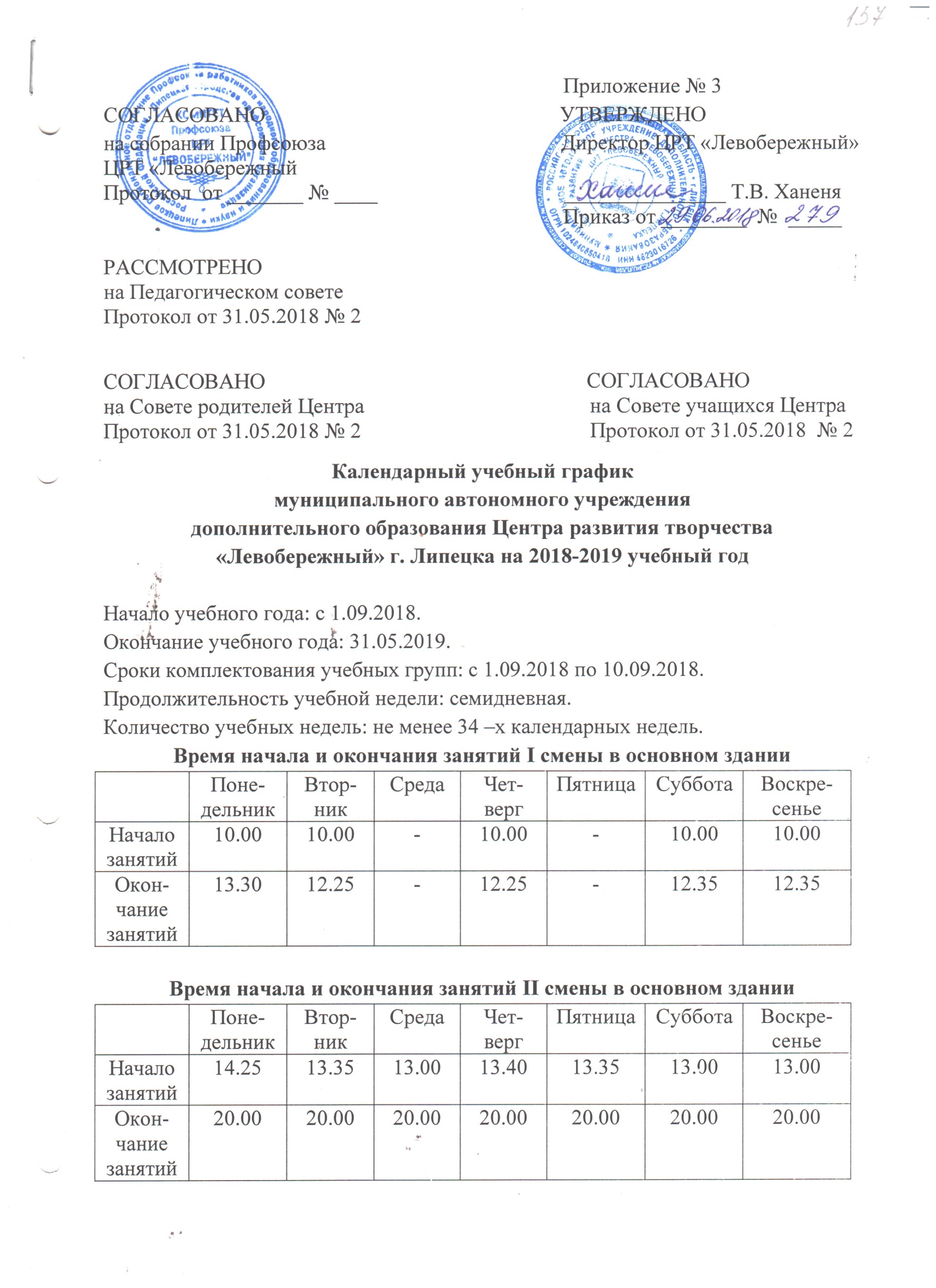 Время начала и окончания занятий I сменыв структурном подразделении «Ровесник»Время начала и окончания занятий II сменыв структурном подразделении «Ровесник»Время начала и окончания занятий I смены на базе ОУВремя начала и окончания занятий II смены на базе ОУПродолжительность перерыва между занятиями: 10 минутОрганизация работы в летний период: работа объединений по календарно-тематическим планам педагогов дополнительного образования с детьми, посещающими лагеря с дневным пребыванием при СОШ Левобережного округа.Сроки проведения отчётных мероприятий: декабрь-январь, март-май.ПонедельникВторникСредаЧетвергПятницаСубботаВоскресеньеНачало занятий10.0010.00---10.00-Окончание занятий11.4011.40---12.10-ПонедельникВторникСредаЧетвергПятницаСубботаВоскресеньеНачало занятий14.0014.5014.0014.5014.50--Окончание занятий17.5019.1019.1019.1019.10--ПонедельникВторникСредаЧетвергПятницаСубботаВоскресеньеНачало занятий--10.0010.0011.4010.20-Окончание занятий--11.4011.4013.2012.40-ПонедельникВторникСредаЧетвергПятницаСубботаВоскресеньеНачало занятий12.1012.0012.0012.0013.3513.05-Окончание занятий19.0018.5519.0018.5519.0015.40-